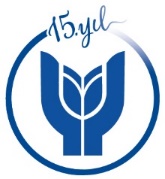 T.C.YAŞAR ÜNİVERSİTESİ REKTÖRLÜĞÜSanat ve Tasarım FakültesiMüzik Bölümü Lisans ProgramıToplantı Tarihi: 14 Temmuz 2015, Salı, 13.45Toplantı Konusu: Lisans’daki tüm dersler ve Bölüme Giriş Sınavı için değerlendirme kriterleriToplantıya Katılanlar: Yrd. Doç. Dr. Kürşad Terci, Doç. Zehra Sak Brody, Öğr. Gör. Aslı Giray Akyunak, Yrd. Doç. Dr. Özge Gülbey Usta,Yrd. Doç. Dr. Paolo Susanni, Doç. Dr. Mehmet Can Özer, Öğr. Gör. Pınar Dinçer.Tüm sınavlarda geçme notu 50 olarak belirlenmiştir. Solfej Dersleri: %50 Sözlü (Okuma ve deşifre); %50 Yazılı (Dikte, aralık, akorlar ve işitme)Solfej Sözlü Sınavı: 100 puan üzerinden:Performans Dersleri:Teknik (60)Entonasyon Ton Müzikal Öğeleri Uygulama Becerisi (Dinamik, artikülasyon, tempo, vb.) UyumAjilite vb.Repertuvar (30)Kanaat Notu (10)Yaratıcılık Dersleri:Müfredata uygunluk (30)Bestecilik tekniği (60)Kanaat (10)*Açıklama: Her jüri üyesi verdiği notlarla ilgili daha detaylı açıklama yapma hakkına sahiptir.MÜZİK BÖLÜMÜ GİRİŞ SINAVI KRİTERLERİ1.Aşama Sınavı Müzikal yeterlilik sınavıMüzikal İşitme ve kompozisyon, ses, teori, enstrüman alanlarında müzikal seviye belirleme. Bu sınavın sonucu Başarılı/Başarısız olarak belirlenecektir. Başarılı olma notu en az 50 dir. Bu aşamadan başarısız olan aday, ikinci aşamaya katılamayacaktır. Başarılı olan adayın ise aldığı not ikinci aşama sonucuna yansıtılmayacaktır.2. Aşama SınavıPerformans Modülleri:Repertuvar: Enstrüman/ses alanlarında belirlenen müfredatın icrası. (20)Teknik. (80)Kompozisyon Modülü:Herhangi bir enstrüman icra edebilme yetisi (20)İki adet özgün eser. (80)Teori Modülü: Yazılı sınav. (100)Okuma Parçası 1Okuma Parçası 2Ritim Okuma 1Ritim Okuma 2Deşifre1Deşifre2Sing and PlayDüet OkumaToplam1010101015151515100PERFORMANS DERSLERİTeknikRepertuvarKanaatKanaatAçıklama*60301010YARATICILIK  DERSLERİBestecilik tekniğiMüfredata UygunlukMüfredata UygunlukKanaatAçıklama*60303010